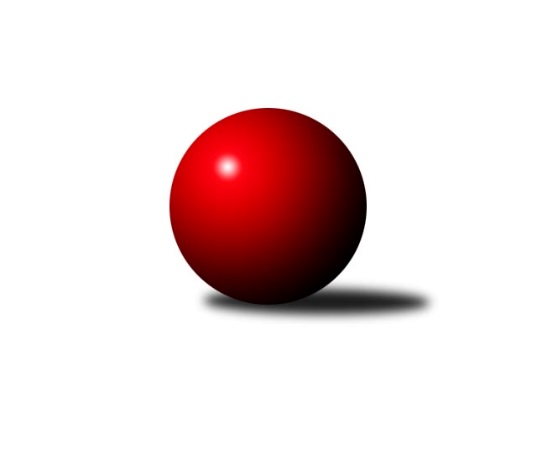 Č.18Ročník 2019/2020	13.5.2024 Okresní přebor - skupina A 2019/2020Statistika 18. kolaTabulka družstev:		družstvo	záp	výh	rem	proh	skore	sety	průměr	body	plné	dorážka	chyby	1.	KK Hvězda Trnovany B	16	14	0	2	82.0 : 14.0 	(96.0 : 32.0)	1693	28	1167	526	25.8	2.	TJ Elektrárny Kadaň C	16	12	0	4	61.5 : 34.5 	(76.0 : 52.0)	1599	24	1138	461	34.5	3.	TJ MUS Most	16	11	0	5	62.5 : 33.5 	(79.0 : 49.0)	1639	22	1144	495	29.9	4.	Sokol Spořice B	16	11	0	5	57.0 : 39.0 	(68.0 : 60.0)	1555	22	1123	432	42.6	5.	TJ Sokol Údlice B	16	10	0	6	58.0 : 38.0 	(75.0 : 53.0)	1558	20	1119	439	36.3	6.	TJ KK Louny B	16	8	0	8	43.5 : 52.5 	(62.0 : 66.0)	1560	16	1115	445	41	7.	TJ Sokol Údlice C	17	7	0	10	41.5 : 60.5 	(61.5 : 74.5)	1568	14	1115	453	42.7	8.	TJ Sokol Duchcov B	16	6	1	9	44.5 : 51.5 	(61.0 : 67.0)	1574	13	1113	460	42.4	9.	SKK Bílina B	16	4	1	11	33.0 : 63.0 	(48.0 : 80.0)	1513	9	1090	424	46.8	10.	TJ Lokomotiva Žatec B	17	3	0	14	27.5 : 74.5 	(45.0 : 91.0)	1490	6	1070	421	52.1	11.	Sokol Spořice C	16	2	0	14	23.0 : 73.0 	(40.5 : 87.5)	1446	4	1036	410	51.7Tabulka doma:		družstvo	záp	výh	rem	proh	skore	sety	průměr	body	maximum	minimum	1.	KK Hvězda Trnovany B	8	8	0	0	47.0 : 1.0 	(51.0 : 13.0)	1727	16	1789	1660	2.	TJ Sokol Údlice B	8	7	0	1	38.0 : 10.0 	(46.5 : 17.5)	1635	14	1687	1601	3.	TJ MUS Most	8	7	0	1	37.5 : 10.5 	(46.5 : 17.5)	1608	14	1677	1547	4.	TJ Elektrárny Kadaň C	8	7	0	1	36.5 : 11.5 	(43.5 : 20.5)	1694	14	1724	1663	5.	Sokol Spořice B	8	7	0	1	35.0 : 13.0 	(38.0 : 26.0)	1514	14	1610	1429	6.	TJ Sokol Údlice C	8	5	0	3	27.0 : 21.0 	(34.0 : 30.0)	1592	10	1672	1502	7.	TJ KK Louny B	8	5	0	3	25.0 : 23.0 	(36.0 : 28.0)	1698	10	1740	1624	8.	TJ Sokol Duchcov B	8	4	0	4	27.0 : 21.0 	(35.5 : 28.5)	1670	8	1730	1590	9.	SKK Bílina B	8	3	1	4	20.0 : 28.0 	(26.5 : 37.5)	1476	7	1546	1386	10.	TJ Lokomotiva Žatec B	9	2	0	7	16.5 : 37.5 	(26.5 : 45.5)	1496	4	1594	1406	11.	Sokol Spořice C	8	1	0	7	15.0 : 33.0 	(26.5 : 37.5)	1437	2	1505	1364Tabulka venku:		družstvo	záp	výh	rem	proh	skore	sety	průměr	body	maximum	minimum	1.	KK Hvězda Trnovany B	8	6	0	2	35.0 : 13.0 	(45.0 : 19.0)	1688	12	1890	1568	2.	TJ Elektrárny Kadaň C	8	5	0	3	25.0 : 23.0 	(32.5 : 31.5)	1583	10	1688	1482	3.	TJ MUS Most	8	4	0	4	25.0 : 23.0 	(32.5 : 31.5)	1637	8	1767	1553	4.	Sokol Spořice B	8	4	0	4	22.0 : 26.0 	(30.0 : 34.0)	1566	8	1675	1499	5.	TJ Sokol Údlice B	8	3	0	5	20.0 : 28.0 	(28.5 : 35.5)	1553	6	1648	1389	6.	TJ KK Louny B	8	3	0	5	18.5 : 29.5 	(26.0 : 38.0)	1540	6	1640	1418	7.	TJ Sokol Duchcov B	8	2	1	5	17.5 : 30.5 	(25.5 : 38.5)	1560	5	1628	1463	8.	TJ Sokol Údlice C	9	2	0	7	14.5 : 39.5 	(27.5 : 44.5)	1556	4	1763	1442	9.	SKK Bílina B	8	1	0	7	13.0 : 35.0 	(21.5 : 42.5)	1512	2	1606	1286	10.	TJ Lokomotiva Žatec B	8	1	0	7	11.0 : 37.0 	(18.5 : 45.5)	1489	2	1541	1381	11.	Sokol Spořice C	8	1	0	7	8.0 : 40.0 	(14.0 : 50.0)	1453	2	1589	1339Tabulka podzimní části:		družstvo	záp	výh	rem	proh	skore	sety	průměr	body	doma	venku	1.	KK Hvězda Trnovany B	10	9	0	1	51.0 : 9.0 	(61.0 : 19.0)	1656	18 	5 	0 	0 	4 	0 	1	2.	TJ Elektrárny Kadaň C	10	8	0	2	39.0 : 21.0 	(45.5 : 34.5)	1581	16 	3 	0 	1 	5 	0 	1	3.	TJ MUS Most	10	7	0	3	41.0 : 19.0 	(49.0 : 31.0)	1641	14 	4 	0 	1 	3 	0 	2	4.	TJ Sokol Údlice B	10	7	0	3	38.0 : 22.0 	(47.5 : 32.5)	1545	14 	5 	0 	0 	2 	0 	3	5.	Sokol Spořice B	10	7	0	3	35.0 : 25.0 	(42.0 : 38.0)	1553	14 	5 	0 	1 	2 	0 	2	6.	TJ Sokol Duchcov B	10	4	1	5	30.0 : 30.0 	(42.5 : 37.5)	1559	9 	3 	0 	3 	1 	1 	2	7.	TJ Sokol Údlice C	10	4	0	6	25.0 : 35.0 	(37.5 : 42.5)	1567	8 	3 	0 	1 	1 	0 	5	8.	TJ KK Louny B	10	4	0	6	24.0 : 36.0 	(35.5 : 44.5)	1569	8 	2 	0 	3 	2 	0 	3	9.	TJ Lokomotiva Žatec B	10	2	0	8	16.0 : 44.0 	(26.0 : 54.0)	1469	4 	1 	0 	4 	1 	0 	4	10.	SKK Bílina B	10	1	1	8	17.0 : 43.0 	(27.0 : 53.0)	1451	3 	1 	1 	3 	0 	0 	5	11.	Sokol Spořice C	10	1	0	9	14.0 : 46.0 	(26.5 : 53.5)	1467	2 	1 	0 	4 	0 	0 	5Tabulka jarní části:		družstvo	záp	výh	rem	proh	skore	sety	průměr	body	doma	venku	1.	KK Hvězda Trnovany B	6	5	0	1	31.0 : 5.0 	(35.0 : 13.0)	1747	10 	3 	0 	0 	2 	0 	1 	2.	TJ Elektrárny Kadaň C	6	4	0	2	22.5 : 13.5 	(30.5 : 17.5)	1666	8 	4 	0 	0 	0 	0 	2 	3.	Sokol Spořice B	6	4	0	2	22.0 : 14.0 	(26.0 : 22.0)	1551	8 	2 	0 	0 	2 	0 	2 	4.	TJ MUS Most	6	4	0	2	21.5 : 14.5 	(30.0 : 18.0)	1624	8 	3 	0 	0 	1 	0 	2 	5.	TJ KK Louny B	6	4	0	2	19.5 : 16.5 	(26.5 : 21.5)	1592	8 	3 	0 	0 	1 	0 	2 	6.	TJ Sokol Údlice B	6	3	0	3	20.0 : 16.0 	(27.5 : 20.5)	1587	6 	2 	0 	1 	1 	0 	2 	7.	SKK Bílina B	6	3	0	3	16.0 : 20.0 	(21.0 : 27.0)	1535	6 	2 	0 	1 	1 	0 	2 	8.	TJ Sokol Údlice C	7	3	0	4	16.5 : 25.5 	(24.0 : 32.0)	1537	6 	2 	0 	2 	1 	0 	2 	9.	TJ Sokol Duchcov B	6	2	0	4	14.5 : 21.5 	(18.5 : 29.5)	1590	4 	1 	0 	1 	1 	0 	3 	10.	Sokol Spořice C	6	1	0	5	9.0 : 27.0 	(14.0 : 34.0)	1434	2 	0 	0 	3 	1 	0 	2 	11.	TJ Lokomotiva Žatec B	7	1	0	6	11.5 : 30.5 	(19.0 : 37.0)	1503	2 	1 	0 	3 	0 	0 	3 Zisk bodů pro družstvo:		jméno hráče	družstvo	body	zápasy	v %	dílčí body	sety	v %	1.	Bohumil Navrátil 	KK Hvězda Trnovany B 	14	/	15	(93%)	25	/	30	(83%)	2.	Miriam Nocarová 	TJ Elektrárny Kadaň C 	12	/	15	(80%)	22	/	30	(73%)	3.	František Pfeifer 	TJ KK Louny B 	11.5	/	13	(88%)	22	/	26	(85%)	4.	Roman Moucha 	TJ MUS Most 	11.5	/	15	(77%)	21.5	/	30	(72%)	5.	Martin Dolejší 	KK Hvězda Trnovany B 	11	/	11	(100%)	20	/	22	(91%)	6.	Radek Kandl 	KK Hvězda Trnovany B 	11	/	12	(92%)	17	/	24	(71%)	7.	Pavel Nocar ml.	TJ Elektrárny Kadaň C 	11	/	16	(69%)	20.5	/	32	(64%)	8.	Eduard Houdek 	TJ Sokol Údlice B 	9	/	10	(90%)	15.5	/	20	(78%)	9.	Rudolf Podhola 	SKK Bílina B 	9	/	11	(82%)	19	/	22	(86%)	10.	Rudolf Šamaj 	TJ MUS Most 	9	/	12	(75%)	17.5	/	24	(73%)	11.	Blažej Kašný 	TJ Sokol Údlice C 	9	/	13	(69%)	18	/	26	(69%)	12.	Jaroslava Paganiková 	TJ Sokol Údlice C 	9	/	14	(64%)	17	/	28	(61%)	13.	Jaroslav Seifert 	TJ Elektrárny Kadaň C 	9	/	16	(56%)	18	/	32	(56%)	14.	Václav Šulc 	TJ Sokol Údlice B 	8	/	9	(89%)	12	/	18	(67%)	15.	Milan Černý 	Sokol Spořice B 	8	/	11	(73%)	14	/	22	(64%)	16.	Josef Drahoš 	TJ MUS Most 	8	/	11	(73%)	12.5	/	22	(57%)	17.	Petr Petřík 	KK Hvězda Trnovany B 	8	/	13	(62%)	15	/	26	(58%)	18.	Jana Černíková 	SKK Bílina B 	8	/	15	(53%)	16	/	30	(53%)	19.	Pavel Vacinek 	TJ Lokomotiva Žatec B 	8	/	16	(50%)	16	/	32	(50%)	20.	Jan Čermák 	TJ Lokomotiva Žatec B 	7.5	/	15	(50%)	14	/	30	(47%)	21.	Martin Bergerhof 	KK Hvězda Trnovany B 	7	/	8	(88%)	14	/	16	(88%)	22.	Miroslav Lazarčik 	Sokol Spořice B 	7	/	10	(70%)	12	/	20	(60%)	23.	Josef Otta st.	TJ Sokol Duchcov B 	7	/	10	(70%)	11.5	/	20	(58%)	24.	Jindřich Šebelík 	TJ Sokol Údlice B 	7	/	13	(54%)	13.5	/	26	(52%)	25.	Tomáš Šaněk 	TJ Sokol Duchcov B 	6.5	/	10	(65%)	11	/	20	(55%)	26.	Milan Mestek 	Sokol Spořice B 	6	/	10	(60%)	14	/	20	(70%)	27.	Jitka Jindrová 	Sokol Spořice B 	6	/	10	(60%)	13	/	20	(65%)	28.	Josef Otta ml.	TJ Sokol Duchcov B 	6	/	10	(60%)	11	/	20	(55%)	29.	Petr Andres 	Sokol Spořice C 	6	/	11	(55%)	11.5	/	22	(52%)	30.	Julius Hidvégi 	TJ MUS Most 	6	/	12	(50%)	13	/	24	(54%)	31.	Roman Exner 	TJ Sokol Duchcov B 	6	/	12	(50%)	12.5	/	24	(52%)	32.	Jaroslav Hodinář 	TJ Sokol Údlice B 	6	/	13	(46%)	15	/	26	(58%)	33.	Milada Pšeničková 	Sokol Spořice C 	6	/	13	(46%)	11	/	26	(42%)	34.	Miroslav Sodomka 	TJ KK Louny B 	5	/	10	(50%)	11	/	20	(55%)	35.	Miroslava Žáková 	TJ Sokol Duchcov B 	5	/	10	(50%)	9	/	20	(45%)	36.	Michal Šlajchrt 	TJ Sokol Údlice B 	4	/	9	(44%)	10	/	18	(56%)	37.	Michal Janči 	TJ Sokol Údlice C 	4	/	10	(40%)	7	/	20	(35%)	38.	Pavla Vacinková 	TJ Lokomotiva Žatec B 	4	/	11	(36%)	7	/	22	(32%)	39.	Petr Pop 	TJ KK Louny B 	3	/	4	(75%)	6	/	8	(75%)	40.	Milan Nový 	KK Hvězda Trnovany B 	3	/	5	(60%)	5	/	10	(50%)	41.	Martin Král 	TJ KK Louny B 	3	/	6	(50%)	7	/	12	(58%)	42.	Michaela Černá 	Sokol Spořice B 	3	/	6	(50%)	4	/	12	(33%)	43.	Jan Zach 	TJ Elektrárny Kadaň C 	3	/	7	(43%)	8.5	/	14	(61%)	44.	Jiřina Kařízková 	Sokol Spořice C 	3	/	7	(43%)	7	/	14	(50%)	45.	Antonín Šulc 	TJ Sokol Údlice B 	3	/	8	(38%)	7	/	16	(44%)	46.	Gustav Marenčák 	Sokol Spořice B 	3	/	8	(38%)	6	/	16	(38%)	47.	Jana Černá 	Sokol Spořice C 	3	/	13	(23%)	6	/	26	(23%)	48.	Lada Strnadová 	TJ Elektrárny Kadaň C 	2.5	/	10	(25%)	7	/	20	(35%)	49.	Karel Nudčenko 	TJ Sokol Údlice C 	2.5	/	11	(23%)	7	/	22	(32%)	50.	Milan Daniš 	TJ Sokol Údlice C 	2	/	8	(25%)	7	/	16	(44%)	51.	Miroslav Kesner 	TJ KK Louny B 	2	/	8	(25%)	4	/	16	(25%)	52.	Petr Vokálek 	Sokol Spořice B 	2	/	9	(22%)	5	/	18	(28%)	53.	Veronika Šílová 	SKK Bílina B 	2	/	9	(22%)	4	/	18	(22%)	54.	Barbora Salajková Němečková 	SKK Bílina B 	2	/	10	(20%)	5	/	20	(25%)	55.	Lenka Bůžková 	SKK Bílina B 	2	/	12	(17%)	4	/	24	(17%)	56.	Miroslav Vízek 	TJ Lokomotiva Žatec B 	2	/	14	(14%)	6	/	28	(21%)	57.	Jaroslav Novák 	TJ Sokol Údlice B 	1	/	1	(100%)	2	/	2	(100%)	58.	Tomáš Pičkár 	TJ Sokol Údlice C 	1	/	4	(25%)	5	/	8	(63%)	59.	Pavlína Kubitová 	TJ Sokol Duchcov B 	1	/	5	(20%)	3	/	10	(30%)	60.	Miroslav Šlosar 	TJ MUS Most 	1	/	7	(14%)	5.5	/	14	(39%)	61.	Tomáš Kesner 	TJ KK Louny B 	1	/	7	(14%)	4	/	14	(29%)	62.	Václav Valenta st.	TJ KK Louny B 	1	/	7	(14%)	4	/	14	(29%)	63.	Miroslava Zemánková 	TJ Sokol Duchcov B 	1	/	7	(14%)	3	/	14	(21%)	64.	Boleslava Slunéčková 	Sokol Spořice C 	1	/	15	(7%)	4	/	30	(13%)	65.	Jaroslav Štěpánek 	Sokol Spořice C 	0	/	1	(0%)	1	/	2	(50%)	66.	Jiří Šlajchrt 	TJ Sokol Údlice B 	0	/	1	(0%)	0	/	2	(0%)	67.	Václav Sikyta 	SKK Bílina B 	0	/	2	(0%)	0	/	4	(0%)	68.	Václav Krist 	TJ MUS Most 	0	/	2	(0%)	0	/	4	(0%)	69.	Veronika Rajtmajerová 	TJ Lokomotiva Žatec B 	0	/	4	(0%)	0	/	8	(0%)	70.	Karel Hulha 	SKK Bílina B 	0	/	4	(0%)	0	/	8	(0%)	71.	Rudolf Hofmann 	TJ Lokomotiva Žatec B 	0	/	7	(0%)	2	/	14	(14%)	72.	Milan Bašta 	TJ KK Louny B 	0	/	8	(0%)	2	/	16	(13%)	73.	Jiří Suchánek 	TJ Sokol Údlice C 	0	/	8	(0%)	0.5	/	16	(3%)Průměry na kuželnách:		kuželna	průměr	plné	dorážka	chyby	výkon na hráče	1.	Louny, 1-2	1677	1173	504	37.3	(419.4)	2.	Duchcov, 1-4	1659	1166	493	41.2	(414.9)	3.	Kadaň, 1-2	1643	1158	485	38.6	(410.9)	4.	Hvězda Trnovany, 1-2	1615	1133	482	40.4	(404.0)	5.	Údlice, 1-2	1581	1115	466	36.4	(395.5)	6.	Bílina, 1-2	1533	1090	442	41.8	(383.4)	7.	Žatec, 1-2	1525	1089	435	44.7	(381.4)	8.	Sokol Spořice, 1-2	1475	1058	416	46.4	(368.8)	9.	- volno -, 1-4	0	0	0	0.0	(0.0)Nejlepší výkony na kuželnách:Louny, 1-2TJ MUS Most	1767	2. kolo	Rudolf Šamaj 	TJ MUS Most	482	2. koloTJ Sokol Údlice C	1763	6. kolo	Petr Pop 	TJ KK Louny B	474	12. koloTJ KK Louny B	1740	17. kolo	František Pfeifer 	TJ KK Louny B	474	2. koloTJ KK Louny B	1729	2. kolo	František Pfeifer 	TJ KK Louny B	472	11. koloKK Hvězda Trnovany B	1725	7. kolo	Blažej Kašný 	TJ Sokol Údlice C	469	6. koloTJ KK Louny B	1701	11. kolo	František Pfeifer 	TJ KK Louny B	468	17. koloTJ KK Louny B	1698	16. kolo	Tomáš Kesner 	TJ KK Louny B	462	17. koloTJ KK Louny B	1698	12. kolo	Martin Dolejší 	KK Hvězda Trnovany B	459	7. koloTJ KK Louny B	1698	7. kolo	Julius Hidvégi 	TJ MUS Most	459	2. koloTJ KK Louny B	1694	6. kolo	František Pfeifer 	TJ KK Louny B	458	6. koloDuchcov, 1-4KK Hvězda Trnovany B	1890	13. kolo	Martin Bergerhof 	KK Hvězda Trnovany B	480	13. koloTJ MUS Most	1763	10. kolo	Radek Kandl 	KK Hvězda Trnovany B	478	13. koloTJ Sokol Duchcov B	1730	10. kolo	Bohumil Navrátil 	KK Hvězda Trnovany B	471	13. koloTJ Sokol Duchcov B	1720	4. kolo	Tomáš Šaněk 	TJ Sokol Duchcov B	469	10. koloTJ Sokol Duchcov B	1698	8. kolo	Josef Otta ml.	TJ Sokol Duchcov B	469	3. koloTJ Sokol Duchcov B	1684	13. kolo	Roman Exner 	TJ Sokol Duchcov B	466	4. koloTJ Sokol Duchcov B	1681	15. kolo	Jaroslav Novák 	TJ Sokol Údlice B	462	1. koloTJ KK Louny B	1640	3. kolo	Petr Petřík 	KK Hvězda Trnovany B	461	13. koloTJ Sokol Duchcov B	1633	3. kolo	Rudolf Šamaj 	TJ MUS Most	454	10. koloTJ Sokol Údlice C	1632	8. kolo	Tomáš Šaněk 	TJ Sokol Duchcov B	451	8. koloKadaň, 1-2TJ Elektrárny Kadaň C	1724	7. kolo	Pavel Nocar ml.	TJ Elektrárny Kadaň C	459	4. koloTJ Elektrárny Kadaň C	1723	15. kolo	Miriam Nocarová 	TJ Elektrárny Kadaň C	457	15. koloTJ Elektrárny Kadaň C	1711	11. kolo	Jan Zach 	TJ Elektrárny Kadaň C	453	7. koloTJ Elektrárny Kadaň C	1707	17. kolo	Jaroslav Seifert 	TJ Elektrárny Kadaň C	446	9. koloTJ Elektrárny Kadaň C	1681	14. kolo	Milan Černý 	Sokol Spořice B	445	9. koloTJ Elektrárny Kadaň C	1677	4. kolo	Jindřich Šebelík 	TJ Sokol Údlice B	445	7. koloKK Hvězda Trnovany B	1676	17. kolo	Jan Čermák 	TJ Lokomotiva Žatec B	444	15. koloSokol Spořice B	1675	9. kolo	Jitka Jindrová 	Sokol Spořice B	443	9. koloTJ Elektrárny Kadaň C	1666	9. kolo	Bohumil Navrátil 	KK Hvězda Trnovany B	442	17. koloTJ Elektrárny Kadaň C	1663	12. kolo	Miriam Nocarová 	TJ Elektrárny Kadaň C	441	11. koloHvězda Trnovany, 1-2KK Hvězda Trnovany B	1789	9. kolo	Martin Bergerhof 	KK Hvězda Trnovany B	484	12. koloKK Hvězda Trnovany B	1768	6. kolo	Bohumil Navrátil 	KK Hvězda Trnovany B	477	6. koloKK Hvězda Trnovany B	1762	12. kolo	Martin Bergerhof 	KK Hvězda Trnovany B	473	5. koloKK Hvězda Trnovany B	1729	11. kolo	Bohumil Navrátil 	KK Hvězda Trnovany B	466	9. koloKK Hvězda Trnovany B	1719	16. kolo	Martin Dolejší 	KK Hvězda Trnovany B	456	9. koloKK Hvězda Trnovany B	1708	5. kolo	Bohumil Navrátil 	KK Hvězda Trnovany B	450	16. koloKK Hvězda Trnovany B	1677	18. kolo	Bohumil Navrátil 	KK Hvězda Trnovany B	450	1. koloKK Hvězda Trnovany B	1660	1. kolo	Radek Kandl 	KK Hvězda Trnovany B	442	18. koloTJ MUS Most	1616	16. kolo	Radek Kandl 	KK Hvězda Trnovany B	441	1. koloSokol Spořice B	1581	11. kolo	Bohumil Navrátil 	KK Hvězda Trnovany B	440	11. koloÚdlice, 1-2KK Hvězda Trnovany B	1701	14. kolo	Martin Dolejší 	KK Hvězda Trnovany B	493	14. koloTJ Sokol Údlice B	1687	2. kolo	Blažej Kašný 	TJ Sokol Údlice C	474	17. koloTJ Sokol Údlice C	1672	9. kolo	Blažej Kašný 	TJ Sokol Údlice C	459	15. koloTJ Sokol Údlice C	1659	17. kolo	Jaroslava Paganiková 	TJ Sokol Údlice C	455	4. koloTJ Sokol Údlice C	1658	15. kolo	Milan Černý 	Sokol Spořice B	451	17. koloTJ Sokol Údlice B	1658	6. kolo	Jaroslava Paganiková 	TJ Sokol Údlice C	449	15. koloTJ Sokol Údlice B	1645	5. kolo	Jan Čermák 	TJ Lokomotiva Žatec B	445	9. koloTJ Sokol Údlice B	1639	14. kolo	Petr Pop 	TJ KK Louny B	440	13. koloTJ KK Louny B	1631	13. kolo	Blažej Kašný 	TJ Sokol Údlice C	439	7. koloTJ Sokol Údlice B	1628	18. kolo	Jindřich Šebelík 	TJ Sokol Údlice B	438	2. koloBílina, 1-2TJ MUS Most	1677	17. kolo	Roman Moucha 	TJ MUS Most	467	17. koloTJ MUS Most	1677	4. kolo	Roman Moucha 	TJ MUS Most	457	4. koloKK Hvězda Trnovany B	1672	10. kolo	Rudolf Šamaj 	TJ MUS Most	446	4. koloTJ Sokol Údlice B	1619	17. kolo	Rudolf Podhola 	SKK Bílina B	443	8. koloTJ MUS Most	1609	13. kolo	Rudolf Podhola 	SKK Bílina B	442	16. koloTJ MUS Most	1608	11. kolo	Eduard Houdek 	TJ Sokol Údlice B	438	17. koloTJ MUS Most	1591	18. kolo	Bohumil Navrátil 	KK Hvězda Trnovany B	437	10. koloTJ MUS Most	1585	15. kolo	Rudolf Šamaj 	TJ MUS Most	436	13. koloKK Hvězda Trnovany B	1571	4. kolo	Rudolf Šamaj 	TJ MUS Most	432	17. koloTJ Elektrárny Kadaň C	1565	1. kolo	Roman Moucha 	TJ MUS Most	431	13. koloŽatec, 1-2KK Hvězda Trnovany B	1634	8. kolo	Jan Čermák 	TJ Lokomotiva Žatec B	449	14. koloTJ Elektrárny Kadaň C	1618	2. kolo	Rudolf Podhola 	SKK Bílina B	447	12. koloTJ Sokol Duchcov B	1613	18. kolo	Jaroslav Seifert 	TJ Elektrárny Kadaň C	439	2. koloTJ Lokomotiva Žatec B	1594	14. kolo	Jan Čermák 	TJ Lokomotiva Žatec B	434	10. koloTJ Lokomotiva Žatec B	1577	6. kolo	Jan Čermák 	TJ Lokomotiva Žatec B	434	6. koloSKK Bílina B	1568	12. kolo	Bohumil Navrátil 	KK Hvězda Trnovany B	434	8. koloTJ KK Louny B	1567	5. kolo	Radek Kandl 	KK Hvězda Trnovany B	422	8. koloTJ MUS Most	1553	6. kolo	Miroslava Žáková 	TJ Sokol Duchcov B	422	18. koloTJ Lokomotiva Žatec B	1549	18. kolo	Pavel Vacinek 	TJ Lokomotiva Žatec B	414	6. koloTJ Lokomotiva Žatec B	1525	8. kolo	Petr Petřík 	KK Hvězda Trnovany B	413	8. koloSokol Spořice, 1-2Sokol Spořice B	1610	10. kolo	Martin Bergerhof 	KK Hvězda Trnovany B	457	3. koloSokol Spořice B	1604	15. kolo	Jaroslava Paganiková 	TJ Sokol Údlice C	437	18. koloTJ MUS Most	1584	8. kolo	Jitka Jindrová 	Sokol Spořice B	431	15. koloKK Hvězda Trnovany B	1568	3. kolo	Roman Moucha 	TJ MUS Most	430	8. koloSokol Spořice B	1538	16. kolo	Milan Černý 	Sokol Spořice B	423	10. koloTJ Sokol Údlice B	1525	13. kolo	Milan Mestek 	Sokol Spořice B	419	15. koloSokol Spořice B	1523	3. kolo	Pavel Vacinek 	TJ Lokomotiva Žatec B	418	1. koloSokol Spořice B	1514	5. kolo	Eduard Houdek 	TJ Sokol Údlice B	418	13. koloSokol Spořice B	1513	2. kolo	Miroslava Žáková 	TJ Sokol Duchcov B	417	16. koloTJ Sokol Údlice C	1509	18. kolo	Miroslav Lazarčik 	Sokol Spořice B	410	16. kolo- volno -, 1-4Četnost výsledků:	6.0 : 0.0	16x	5.5 : 0.5	1x	5.0 : 1.0	26x	4.5 : 1.5	1x	4.0 : 2.0	12x	3.0 : 3.0	1x	2.0 : 4.0	12x	1.5 : 4.5	1x	1.0 : 5.0	12x	0.0 : 6.0	7x